О внесении изменений в постановление администрацииг. Канска от 02.12.2014 № 1960	В целях приведения муниципального правового акта в соответствие действующему законодательству, в связи с вступлением в силу  Федерального закона от 29.06.2015 № 176-ФЗ «О внесении изменений в Жилищный Кодекс Российской Федерации и отдельные законодательные акты Российской Федерации», руководствуясь статьями 30,35 Устава города Канска, ПОСТАНОВЛЯЮ:1. Внести  в   приложение  к  постановлению администрации г. Канска от 02.12.2014 № 1960 «Об утверждении административного регламента исполнения муниципальной функции по проведению проверок  юридических лиц и индивидуальных предпринимателей при осуществлении муниципального контроля  на территории города Канска» следующие изменения:1.1. Дополнить п. 3.3.2 абзацем 6 следующего содержания: «Информация об указанных в настоящем пункте нарушениях, размещенная в системе для органов муниципального жилищного контроля, является официальной информацией, поступившей в данный орган, и основанием для проведения внеплановой проверки».  2. Ведущему специалисту отдела культуры администрации г. Канска (Назаровой А.В.) опубликовать настоящее постановление в газете «Официальный Канск» и разместить на официальном сайте муниципального образования город Канск в сети Интернет.3. Контроль за исполнением настоящего постановления возложить на первого заместителя главы города по вопросам жизнеобеспечения             С.Д. Джамана.                                       4.  Настоящее постановление вступает в силу со дня опубликования.Глава города  Канска                                                                              Н.Н. Качан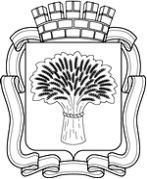 Российская ФедерацияАдминистрация города Канска
Красноярского краяПОСТАНОВЛЕНИЕРоссийская ФедерацияАдминистрация города Канска
Красноярского краяПОСТАНОВЛЕНИЕРоссийская ФедерацияАдминистрация города Канска
Красноярского краяПОСТАНОВЛЕНИЕРоссийская ФедерацияАдминистрация города Канска
Красноярского краяПОСТАНОВЛЕНИЕ21.12.2015№1872